Уважаемые коллеги!«Национальный исследовательский технологический университет «МИСиС» и Портал Федеральных государственных образовательных стандартов высшего образования приглашает Вас принять участие в программе дополнительного профессионального образования«Управление деятельностью вузов. Проектирование основной профессиональной образовательной программы подготовки научно-педагогических кадров в аспирантуре»Тип программы – повышение квалификации;Трудоемкость программы – 16/72 академических часов.Занятия проводятся на базе НИТУ «МИСиС» (г. Москва, Ленинский пр-т, 6).Программа реализуется на базе высшего образования (все уровни).Дополнительная профессиональная программа соотносится с направлением подготовки высшего образования «Менеджмент».Программа повышения квалификации учитывает требования профессионального стандарта (ПС) «Педагог профессионального обучения, профессионального образования и дополнительного профессионального образования», утвержденного приказом Министерства труда и социальной защиты РФ от 8 сентября 2015 г. N 608н (Зарегистрировано в Минюсте России 24.09.2015 N 38993) и направлена на реализацию образовательных программ подготовки научно-педагогических кадров (третий уровень высшего образования) по научно-педагогическому виду профессиональной деятельности.Программа ориентирована на развитие обобщенной трудовой функции «Преподавание по программам аспирантуры (адъюнктуры), ординатуры, ассистентуры- стажировки и ДПП, ориентированным на соответствующий уровень квалификации» (код J).Программа направлена на развитие (формирование) следующих компетенций:Готовность к разработке новых методов и технологий преподавания учебных курсов, дисциплин (модулей) по программам подготовки кадров высшей квалификации;Способность к управлению процессами и деятельностью группы специалистов, участвующих в реализации образовательных программ подготовки кадров высшей квалификации на институциональном уровне;Готовность к управлению и руководству подготовкой кадров высшей квалификации по индивидуальному учебному плану;Способность к созданию нового научно-методического обеспечения реализации программ подготовки кадров высшей квалификации.24-25 марта 2017г. (16 ак. часов)24 марта, 25 марта, 08 апреля 2017г. (отдельное занятие) (72 ак. часа)Просим подтвердить свое участие в программе. В случае положительного решения Вам будут выслан договор и реквизиты платежа. Для участия в программе необходимо зарегистрироваться на сайте www.fgosvo.ru в разделе «Повышение квалификации 2017 / Проектирование образовательной программы аспирантуре» или заполнить и отправить по электронному адресу fgosvopk@mail.ru прилагаемую регистрационную форму.Обучение по программе может быть осуществлено в дистанционной форме (режим вебинара). Слушатели, участвующие в вебинаре, будут иметь возможность получения всего комплекта услуг, включая прямое общение с экспертами. Для участия в программе в режиме вебинара в регистрационной форме необходимо сделать соответствующую отметку («дистанционные образовательные технологии»). При успешном окончании программы слушателям выдается документ о повышении квалификации установленного образца.РЕГИСТРАЦИОННАЯ ФОРМАучастника программы повышения квалификации «Управление деятельностью вузов. Проектирование основной профессиональной образовательной программы подготовки научно-педагогических кадров в аспирантуре»Просим заполнить и отправить по электронному адресу fgosvopk@mail.ru регистрационную форму.Фамилия: Имя: Отчество: Должность, ученая степень, звание: Место работы (полное название организации):Полный адрес организации с почтовым индексом: Тел. (раб.):Тел. (персональный): Электронная почта (рабочая): Электронная почта (персональная): Необходимо заказать гостиницу (Стоимость проживания гостиница «Академическая» 4500 руб./сутки)   -  (да/нет)Количество академических часов – (16/72)Дистанционные образовательные технологии (режим вебинара)- (да/нет)Перечень вопросов (ключевые слова), на которые Вы хотите получить разъяснения (до 1000 символов):Контактная информацияТел.: 8(499)230-28-11; Эл. почта: fgosvopk@mail.ruМинобрнауки РоссииМинобрнауки РоссииПортал Федеральных государственных образовательных стандартов высшего образованияfgosvo.ru   fgosvopk@mail.ru8(499)230-28-11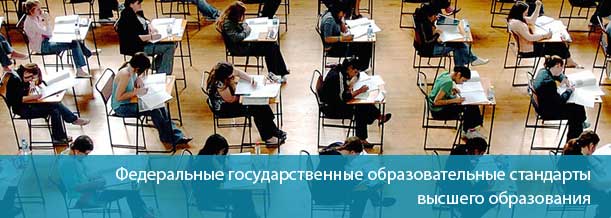 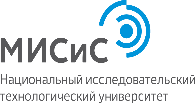 Федеральное Государственное  автономноеобразовательное  учреждениевысшего образованияПортал Федеральных государственных образовательных стандартов высшего образованияfgosvo.ru   fgosvopk@mail.ru8(499)230-28-11«национальный исследовательский технологический университет «МИСиС»(НИТУ «МИСиС») 119049, Москва, Ленинский проспект, 4www.misis.ru«национальный исследовательский технологический университет «МИСиС»(НИТУ «МИСиС») 119049, Москва, Ленинский проспект, 4www.misis.ruПортал Федеральных государственных образовательных стандартов высшего образованияfgosvo.ru   fgosvopk@mail.ru8(499)230-28-11№Темы занятийКоличество академических часов24 марта 2017г.24 марта 2017г.24 марта 2017г.Модель образовательной деятельности в аспирантуре (модель учебного графика, модель учебного плана, модели организации учебного процесса, модель организации научных исследований, профессиональные компетенции и компетентностная модель обучения в аспирантуре, промежуточная аттестация, фонды оценочных средств, государственная итоговая аттестация);4Разработка программы научных исследований (модель исследований и исследовательской практики; цели, задачи, этапы, критерии промежуточной аттестации, оформление отчетов и публикация результатов);425 марта 2017г.25 марта 2017г.25 марта 2017г.Разработка программы педагогической практики (подходы к освоению педагогической деятельности в аспирантуре; модель педагогической практики; цели, задачи, этапы, критерии промежуточной аттестации, оформление отчета);2Разработка требований к выпускной квалификационной работе (нормативно-законодательная база; особенности образовательной программы; требования к знаниям, умениям и навыкам выпускника; требования к результатам научных исследований; требования к апробации результатов научных исследований; требования к оформлению; требования к представлению – презентации выпускной квалификационной работы);25.Модель индивидуального учебного плана аспиранта (освоение дисциплин и модулей; кандидатские экзамены; проведение научных исследований; подготовка выпускной квалификационной работы; прохождение практик);2Итоговая аттестация2Всего:Всего:16 №Темы занятийКоличество академических часов24 марта 2017г.24 марта 2017г.24 марта 2017г.1.Модель образовательной деятельности в аспирантуре (модель учебного графика, модель учебного плана, модели организации учебного процесса, модель организации научных исследований, профессиональные компетенции и компетентностная модель обучения в аспирантуре, промежуточная аттестация, фонды оценочных средств, государственная итоговая аттестация);42.Разработка программы научных исследований (модель исследований и исследовательской практики; цели, задачи, этапы, критерии промежуточной аттестации, оформление отчетов и публикация результатов);425 марта 2017г.25 марта 2017г.25 марта 2017г.3.Разработка программы педагогической практики (подходы к освоению педагогической деятельности в аспирантуре; модель педагогической практики; цели, задачи, этапы, критерии промежуточной аттестации, оформление отчета);24.Разработка требований к выпускной квалификационной работе (нормативно-законодательная база; особенности образовательной программы; требования к знаниям, умениям и навыкам выпускника; требования к результатам научных исследований; требования к апробации результатов научных исследований; требования к оформлению; требования к представлению – презентации выпускной квалификационной работы);25.Модель индивидуального учебного плана аспиранта (освоение дисциплин и модулей; кандидатские экзамены; проведение научных исследований; подготовка выпускной квалификационной работы; прохождение практик);208 апреля 2017г.08 апреля 2017г.08 апреля 2017г.6.Общая характеристика образовательной программы (цели и конечные результаты обучения – универсальные и профессиональные компетенции; сроки обучения и особенности ускоренного обучения; задачи и обобщенные трудовые функции видов профессиональной деятельности;  и др.);17.Разработка локальных нормативных актов для обеспечения образовательного процесса (список необходимых нормативных документов, особенности учебного процесса и его организации в аспирантуре, управление учебным процессом и его документальное сопровождение и т.п.);18.Разработка рабочих программ дисциплин и модулей (макет рабочей программы);29.Разработка фонда оценочных средств промежуточной аттестации (дисциплин и модулей, научных исследований, педагогической и исследовательской практик, государственной итоговой аттестации);210Научное руководство аспирантами («модель» научного руководителя – тьютора аспиранта, учет учебной нагрузки, требования – ответственность и обязанности научного руководителя);2Самостоятельная работа 48Итоговая аттестация2Всего:Всего:72 